	Об утверждении перечня имущества муниципальной собственности МО ГП «Усогорск», предлагаемых к передаче в муниципальную собственность муниципального района «Удорский»Руководствуясь Федеральным законом «Об общих принципах организации местного самоуправления в Российской Федерации» от 06.10.2003 года №131-ФЗ, Законом Республики Коми от 01.03.2016г. № 18-РЗ «О некоторых вопросах при разграничении имущества, находящегося в муниципальной собственности», Уставом муниципального образования городского поселения «Усогорск», Совет городского поселения «Усогорск» РЕШИЛ: 1. Утвердить перечень имущества муниципальной собственности МО ГП «Усогорск», предлагаемого к передаче в собственность муниципального образования муниципального района «Удорский», согласно приложению к настоящему решению.2. Настоящее решение вступает в силу с момента его принятия.3. Настоящее решение подлежит обнародованию и размещению на официальном сайте администрации МО ГП «Усогорск».Глава городского поселения «Усогорск» -председатель Совета поселения                                                        Б. Н. НемчиновПриложение      к решению Совета МО ГП «Усогорск»                                                                                   № IV-24/5 от 26 сентября 2018 г.ПЕРЕЧЕНЬобъектов муниципальной собственности, предлагаемых к передачев муниципальную собственность муниципального образованиямуниципального района «Удорский»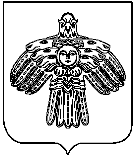 «УСОГОРСК»   кар овмÖдчÖминлÖн муниципальнÖй юкÖнса СÖВЕТСовет муниципального образования городского поселения  «Усогорск»ЧЕТВЕРТОГО СОЗЫВА169240, Республика Коми, гп.Усогорск, ул.Дружба, 17«УСОГОРСК»   кар овмÖдчÖминлÖн муниципальнÖй юкÖнса СÖВЕТСовет муниципального образования городского поселения  «Усогорск»ЧЕТВЕРТОГО СОЗЫВА169240, Республика Коми, гп.Усогорск, ул.Дружба, 17«УСОГОРСК»   кар овмÖдчÖминлÖн муниципальнÖй юкÖнса СÖВЕТСовет муниципального образования городского поселения  «Усогорск»ЧЕТВЕРТОГО СОЗЫВА169240, Республика Коми, гп.Усогорск, ул.Дружба, 17«УСОГОРСК»   кар овмÖдчÖминлÖн муниципальнÖй юкÖнса СÖВЕТСовет муниципального образования городского поселения  «Усогорск»ЧЕТВЕРТОГО СОЗЫВА169240, Республика Коми, гп.Усогорск, ул.Дружба, 17ПОМШУÖМРЕШЕНИЕПОМШУÖМРЕШЕНИЕПОМШУÖМРЕШЕНИЕПОМШУÖМРЕШЕНИЕОт  26 сентября 2018 годаОт  26 сентября 2018 года № IV-24/5 № IV-24/5№п/пНаименованиеМесто нахождения№ в реестре муниципальной собственностиКоличествоПервоначальная стоимость, руб.Остаток стоимости, руб.(на 01.09.18)1КрематорМодель КД-90пгт. Усогорск, ул. Дружбы, д.17011178841309000210292,052Помещение для хранения крематорапгт. Усогорск, ул. Дружбы, д.17011178671140000